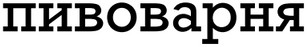 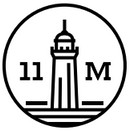 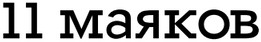                                                                                                                         Liknar2020@Gmail.com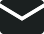 		+7 962 119-48-45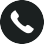 Магазин 11 Маяков       Бутылка 30р/шт: 1л, 1.5,2лНаименованиеЦена за 1 л. "Флагман" Светлое плот. 11%, алк. 4.2% (фильтрованный)165Флагман" Светлое плот. 11%, алк. 4.2% (Н/Ф)165"Монерон" Пшеничное Светлое плот. 11%, алк. 4.1% (Н/Ф)165"Маяк Анива» Светлое плот. 12%, алк. 4.5% (Н/Ф)165"Маяк Фирменное" Пшеничное, светлое плот. 12%, алк. 4.0% (Н/Ф)179"Островное Особое" Светлое, плот. 12%, алк. 5.8% (Н/Ф)179"Край Света" Светлое плот. 12%, алк. 5.0% (Н/Ф)179"11 Маяков" безалкогольное Светлое плот. 6%, алк. Не более 0.5% (Н/Ф) 117